5 Achieving DimensionsRisk toleranceIntensityAdaptabilityAssertivenessDecision making5 Relating DimensionsAffiliationConsiderationOpennessStatus MotivationSelf-protectionKotter’s change modelProjecting Self-Confidence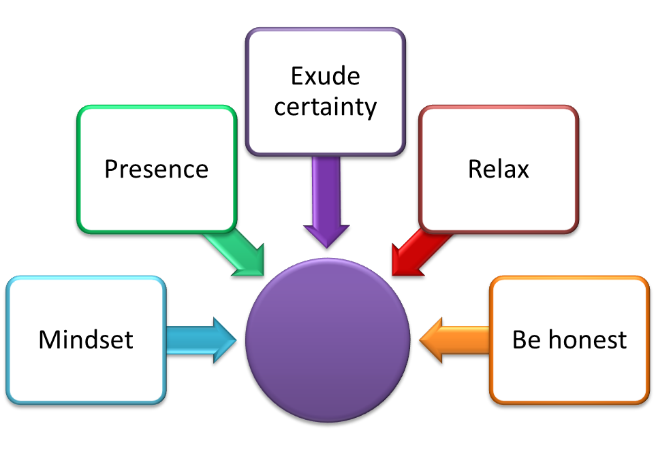 Problem Solving ModelBuilding Collaborative TeamsMake visible investmentsMentor and coachSupport a sense of communityBuild on heritage relationshipsAssign team members who are both task and relationship orientedBuild necessary soft skillsModel collaborative behaviourUnderstand role clarity and task ambiguityConjuring up the courage to act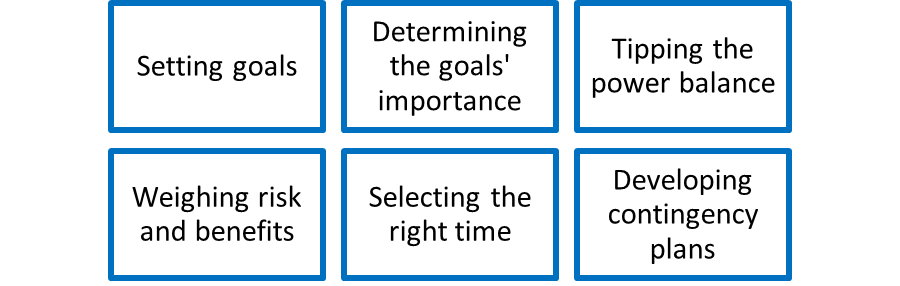 Positive and Negative influenceInfluence can be thought of as positive or negative. Positive influence is influence that is applied transparently and with integrity where the goal is to benefit the person being influenced. Negative influence can also be called manipulation which lacks transparency and where the goal is to benefit the influencer.Three strands of empathyCognitive empathy is understanding how people think about things – what views they hold. Emotional empathy is understanding how people feel. Compassionate empathy is when you understand how someone feels and you desire to help them deal with those feelings and the situations that are causing those feelings.Handling emotionsOpenness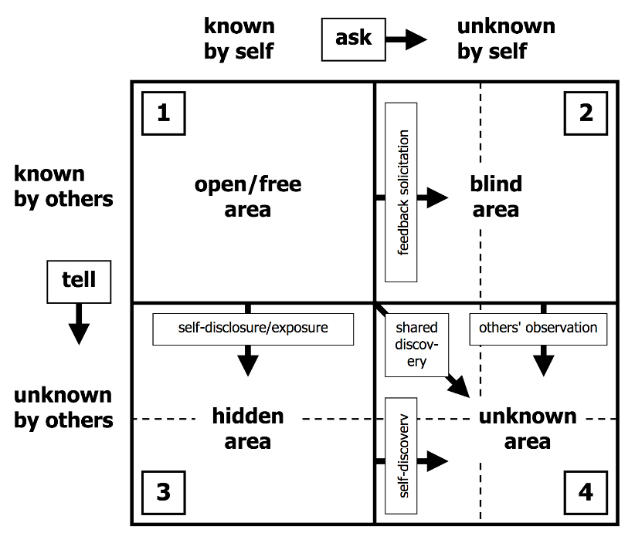 Handling emotionsMotivation and Engagement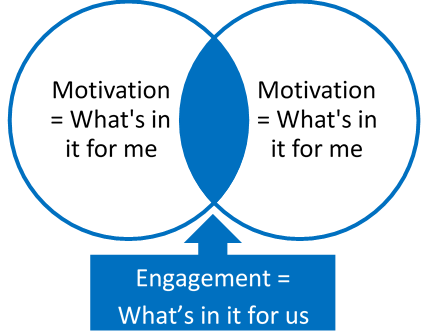 